“生态课堂下滋养学生核心素养的有效策略”研究活动之：艺术组作业展评活动简报为全面落实新的教学理念，推动学生整体作业质量的提高，给教师搭建一个互相学习的平台，也为学生提供一次展示自己的机会，4月21日，我们艺术组老师集中进行了作业展评活动。在展评过程中，大家共同交流、共同探讨和学习，积极性高，氛围浓厚。针对本次作业展评作以下总结：1、美术教师能根据教学内容布置相应的作业，作业量适当，批改规范，作业整体质量比较高。2、组内美术教师的作业批改认真、及时，评价独具匠心，突出了学科特点。在新课程理念下，作业批改不再是一个评判，已成为一种对话，一个学生与老师知识与情感交流的信箱。本次展评活动，促进了教师之间的交流，提高了教师作业设计水平，规范了学生作业，在提升学生综合素质及加强教学精细化管理方面起到了积极的推动作用。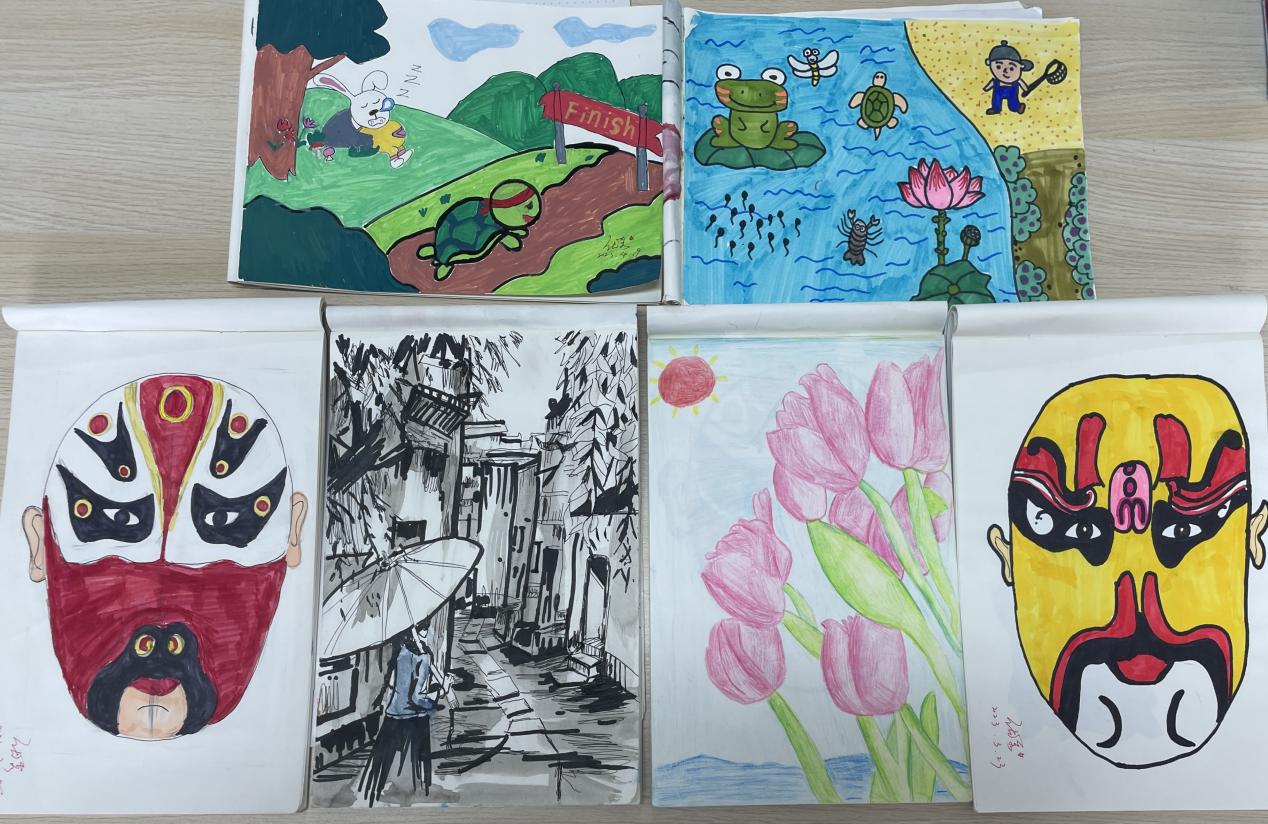 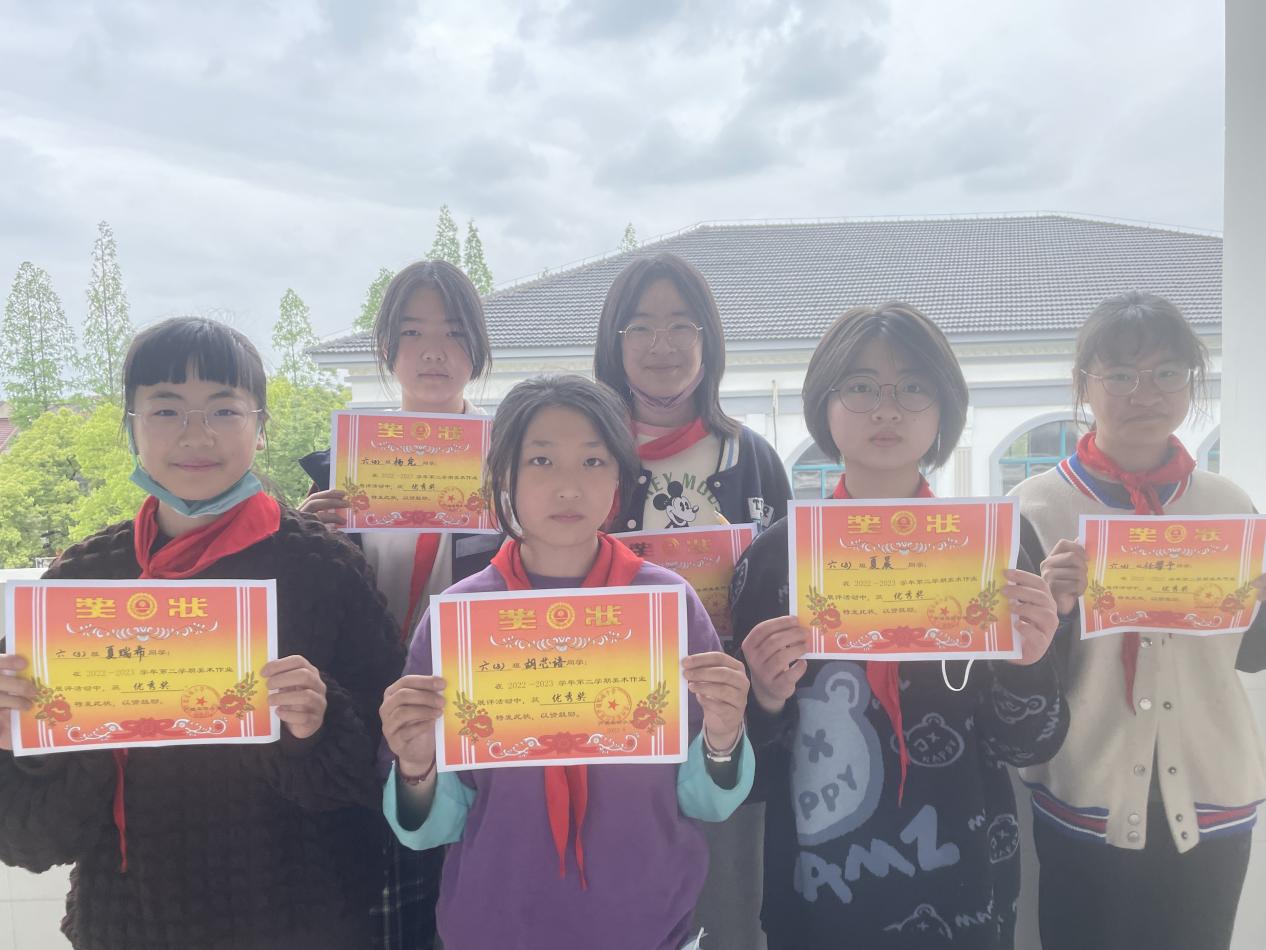 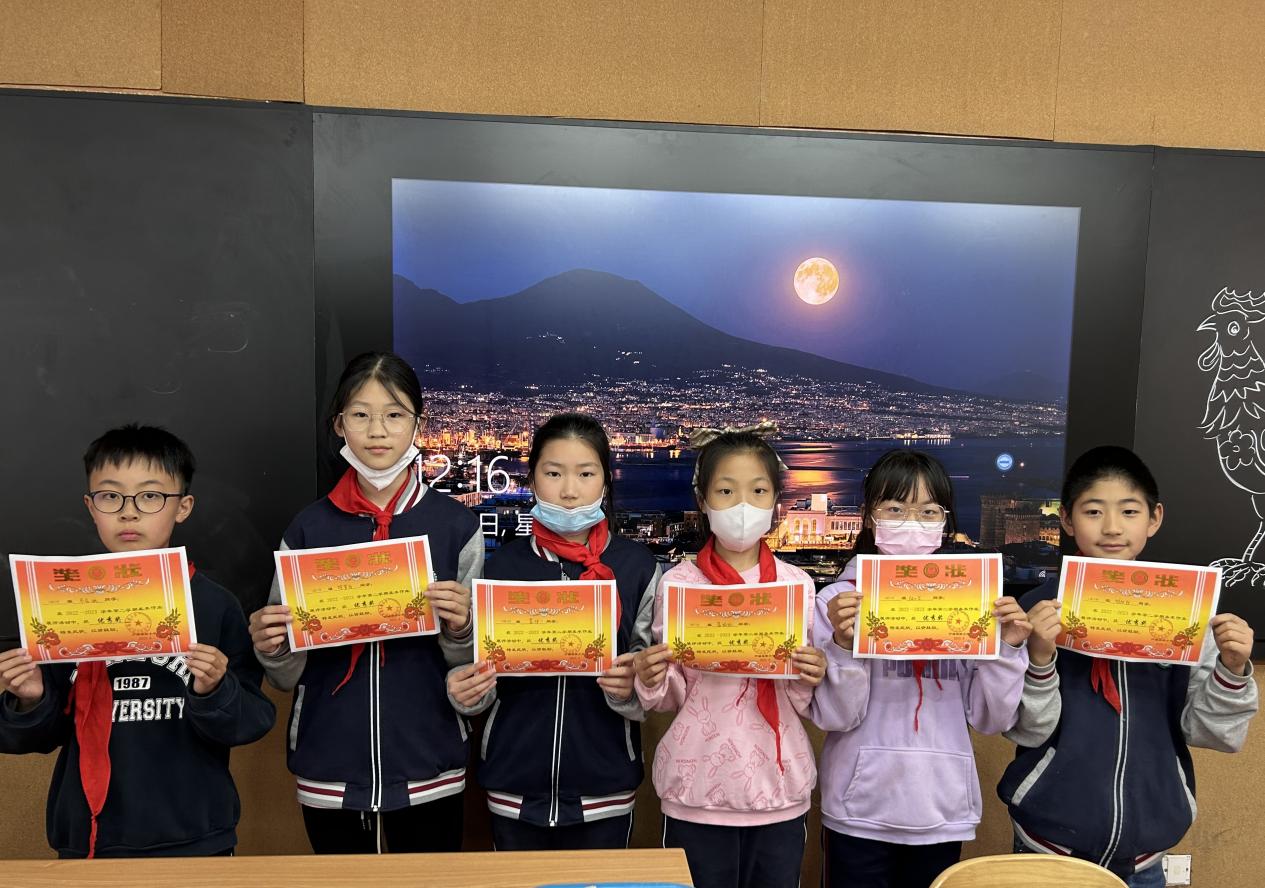 